STATE OF MAINE REQUEST FOR PROPOSALS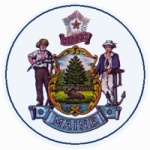 RFP AMENDMENT # 1RFP NUMBER AND TITLE:RFP #201904063Grants for Nonpoint Source Pollution Control ProjectsWatershed-based Plan ImplementationAMENDMENT DATE:May 31, 2019PROPOSAL DUE DATE:June 7, 2019 AmendedRFP ISSUED BY:Maine Department of Environmental ProtectionPROPOSALS DUE TO:Proposals must be submitted electronically to the following address: Electronic (email) Submission Address: Proposals@maine.govDESCRIPTION OF CHANGES IN RFP (if any):Question #1 of the Q&A Summary issued on 5/22/19 is changed to read: The Proposal Submission Deadline is changed to June 7, no later than 4:00 p.m., local time.DESCRIPTION OF CHANGES IN RFP (if any):Question #1 of the Q&A Summary issued on 5/22/19 is changed to read: The Proposal Submission Deadline is changed to June 7, no later than 4:00 p.m., local time.REVISED LANGUAGE IN RFP (if any):REVISED LANGUAGE IN RFP (if any):All other provisions and clauses of the RFP remain unchanged.All other provisions and clauses of the RFP remain unchanged.